VER_022022N. Pratica Illumia  	Dati VolturanteRICHIESTA VOLTURAIl sottoscritto			C.F.		 residente in via  				 cap	città	provincia          recapito telefonico  		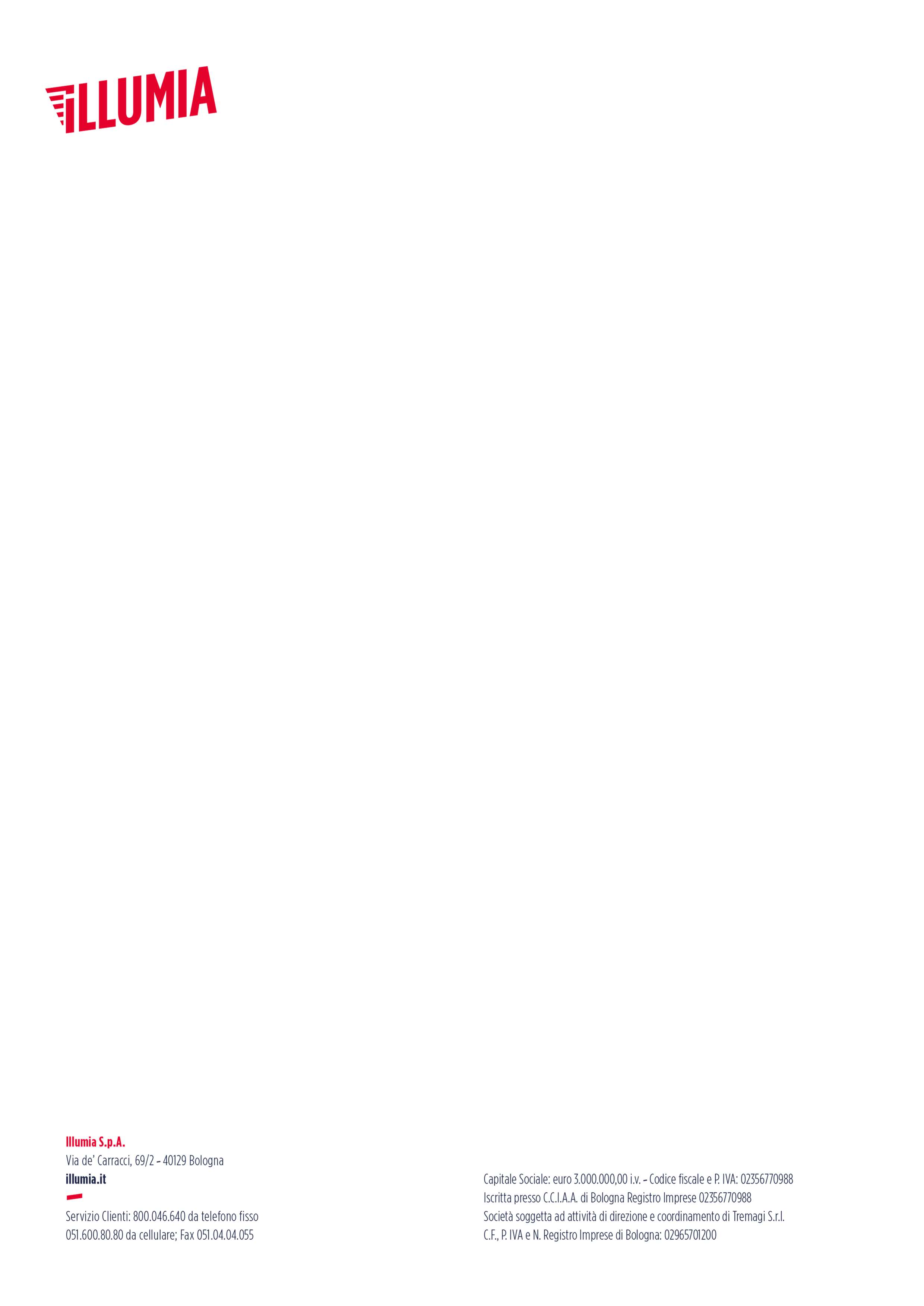 richiede la voltura Dati precedente intestatario (obbligatorio)dal/dalla sig./sig.ra	C.F.  	recapito telefonico  	del/i punto/i di prelievo sito/i inSede di Fornitura EE (*)Via	cap	città	provincia  	POD  	Sede di Fornitura GAS (*)Via	cap	città	provincia  	PDR	LETTURA GAS	mc(*) Compilare solo la parte interessataChiede che al contratto venga data esecuzione:ImmediataDecorso il termine di 14 giorni per esercitare il diritto di ripensamento (in tal caso le attività necessarie a dare corso alle richieste volte a ottenere l’esecuzione del contratto verranno avviate solo una volta trascorso detto termine)La informiamo che può esercitare il diritto di ripensamento entro 14 giorni dalla stipula del presente contratto. Qualora abbia richiesto l’esecuzione immediata del contratto, in caso di esercizio del diritto di ripensamento, sarà tenuto, ai sensi dell’art. 57, comma 3 del Codice del Consumo, a corrispondere a ILLUMIA S.p.A. i costi sottoindicati, più eventuali ulteriori costi che il Distributore dovesse fatturare alla Scrivente, così come previsto dalla Delibera ARERA n. 269/2015/R/COM, oltre ai costi della cessazione conseguente alla sua richiesta di ripensamento.Il sottoscritto dichiara di accettare il pagamento della quota fissa per oneri amministrativi pari ad € 25,20 + iva, previsti dal Distributore, ai sensi dell’Allegato Tabelle TIC della Delibera ARERA 621/2021/R/eel, per la voltura dell’utenza elettrica e altri eventuali costi per oneri amministrativi, che potrebbero essere fatturati dal Distributore alla Scrivente, per la voltura dell’utenza gas.Dichiara, inoltre, di accettare il pagamento di € 23 + iva per ciascuna prestazione indicata nell’art.11 Allegato A del TIV, a copertura degli oneri di gestione, così come indicato nelle Condizioni Economiche (CE).Data  	FIRMA(Cliente Volturante)